Level 3 – AS91585 – 4 Credits – ExternalProbability ConceptsWritten by J Wills – MathsNZ – jwills@mathsnz.comIntroductionThis topic covers a number of concepts relating to probability including tables, trees, Venn diagrams and risk. There is a number of new terminology that you will come across in this standard. It is important that you learn what each of these words mean.This booklet covers all of the content required for the Level 3 Standard. This standard is externally assessed, and is worth 4 credits.It is worth noting, that in addition to doing this booklet it is extremely worthwhile to work through the past exams which are lined in section 9.There is an appendix that outlines all of the details of the standard, as well as the related curriculum objectives.Part 1: Randomness, Theoretical, Experimental and True ProbabilityWith Mathematics and Statistics there are two types of models we can have when looking at situations: deterministic and probabilistic. Deterministic models always produce the same result for a particular input. They do not take into account randomness and are often expressed as a formula. An example of this is a formula for compound interest (compounding monthly) is , where P is the principal, r is the rate of return, and n is the total number of months the money is invested for. If we know what P, r and n are, we can know the amount of money that is in the account. We normally make some assumptions around the situation, for example we are assuming that no other money will be added or removed from the account during the time period.Probabilistic models take uncertainties into account. This is often done by assigning probabilities to each of the different outcomes. These models take into account randomness. An example of this is flipping a coin. When we flip a coin we can either get heads or tails, and we can work out the probability of each of these events happening.Randomness is the idea that although each outcome of a process has a fixed probability, the actual outcome of any trial of the process cannot be predicted.In this paper we focus solely on probabilistic models. What we try and do with our probabilistic model is estimate the true probability of an event occurring. True probability is the (almost always) unknown actual probability that an event will happen.  The true probability of a particular coin landing heads up may be affected by the shape of the coin, errors in its manufacture and many other factors, so may not be exactly as we work out. There are two types of probability we use to estimate the true probability… these are: theoretical probability and experimental probability.Theoretical probability is what we expect to happen in “theory”. If we stay looking at our coin example, we expect that a coin will land on heads 50% of the time, or 0.5. This is a theoretical estimate of the true probability.Experimental probability is the probability based on a number of trials or simulations of the event: how many times the event happens divided by the number of trials or simulations we did. The more trials or simulations you do the closer the experimental probability will get to the true probability, and often it will get close to the theoretical probability as well, assuming the theoretical model was a good model. Looking at our coin example, if we took a coin and flipped it 20 times, and 11 of those times it came up with a head, we would have an experimental probability of 11/20 or 0.55. Depending on the situation sometimes it is easier to run a simulation rather than doing the trials in real life. This is often done using random number generators on either calculators or computers.Part 1.1: Matching DefinitionsCut out the cars below and match the definitions to the words:Part 1.1: AnswersPart 2: Probability Distribution Tables and GraphsThere are a few different ways we can represent probability outcomes. The first two we will look at are a table and a graph. It is worth remembering that probabilities always add up to one.Let’s look at the possible number of heads when two coins are flipped:We can represent this as a table:Or as a graph: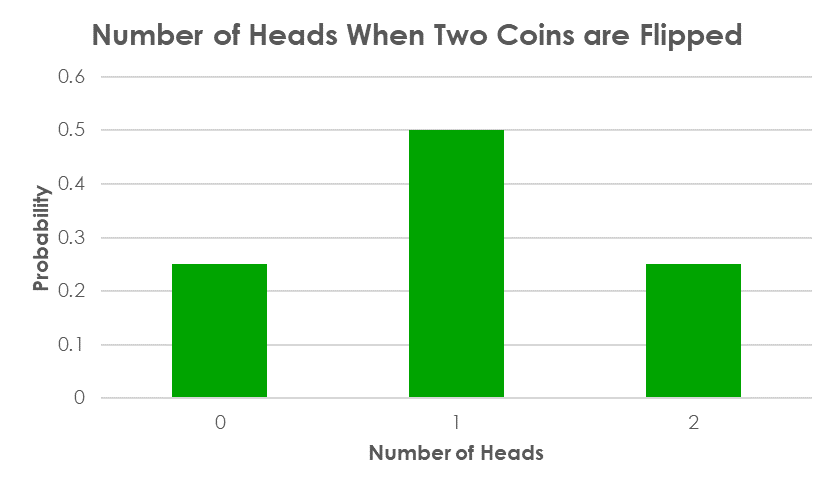 Both of these have the same information, just represented in a different way.Let’s look at answering a couple of questions about this data:What is the probability of getting no heads?P(no heads) = 0.25What is the probability of getting exactly 1 head?P(1 head) = 0.5What is the probability of getting one or more head?P(1 or more heads) = 0.5 + 0.25 = 0.75Part 2.1: Matching Tables and GraphsMatch the tables and graphs below:Part 2.1 AnswersPart 2.2: Reading Probabilities from Tables and GraphsLooking at the graph below, what is the probability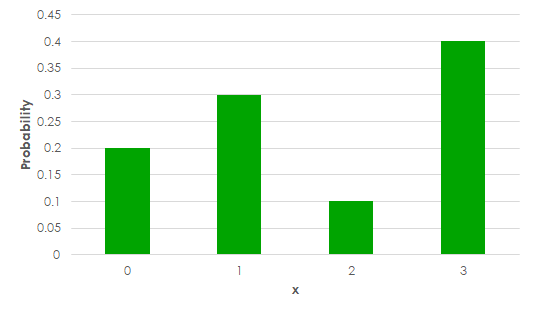 P(X=0)P(there is exactly one)There are two or more?Looking at the table below, what is the probability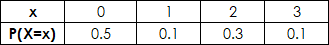 P(X=1)P(there is exactly 2)There is one or less?Looking at the graph below, what is the probability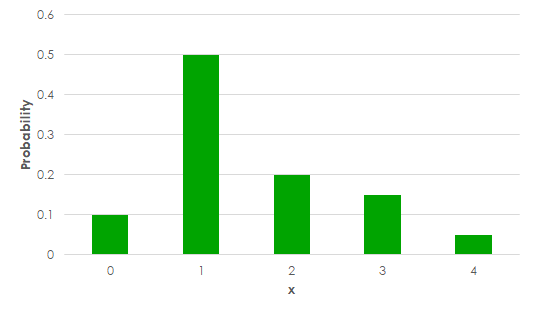 P(X=3)P(there is exactly 4)There is one or more?Looking at the table below, what is the probability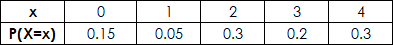 P(X=4)P(there is exactly 3)There is 3 or less?Part 2.2 Answers1a. 0.21b. 0.31c. 0.52a. 0.12b. 0.32c. 0.63a. 0.153b. 0.053c. 0.94a. 0.34b. 0.24c. 0.7Part 2.3: When to Add vs When to MultiplyIn probability we are often presented with two events that occur (or could occur). It could be one event followed by another event, or one event happening or another event happening.When we have:One event then another event = multiplyOne event or another event = addFor example, I have 10 marbles in a bag, 4 labelled A2 labelled B1 labelled C and 3 labelled DWe could show this on a probability table:Whenever I draw a marble out of the bag I always put it back in.What is the probability I:Pull out marble labelled A then I pull out a marble labelled B?If we look at the sample space we could have:Looking at that, we can see we just want AB… so P(A then B) = 0.4 x 0.2 = 0.08Pull out one marble and it is labelled A or B?Looking at the sample space we just have A, B, C and DWe want two of these, so we add them together.P (A or B) = 0.4 + 0.2 = 0.6Part 2.4: When to Add vs When to Multiply ExerciseI have 10 marbles in a bag. They all have a letter on them, either A, B, C or D.After drawing a ball out and looking at it, I always return it to the bag.What is the probability of pulling out a ball labelled C then a ball labelled D?What is the likelihood of pulling out a ball labelled C or a ball labelled D?Calculate the probability of pulling ball C out twice in a row.What is the probability you pull out the same letter twice in a row?I have a number of 4 sided dice with numbers 1 to 4 on them. What is the probability:I get a total of 2 when I throw two dice (both land on 1)?I get 3 or 4 when I throw once die?I get a total of 7 when I throw two dice? (either 3 and 4, or 4 and 3)I get a total of 6 when I throw two dice?The number of spas sold during a week at a successful spa shop is shown in the table below.What is the missing value (k)?What is the probability of selling 2 or 3 spas in a week?What is the probability of selling 2 spas in two consecutive weeks?What is the probability of selling no spas 3 weeks in a row?A student has gone into a multi choice test without doing any preparation. There are two questions he has no idea on, therefore needs to guess the answer to the questions. One has 5 possible answers, with two of them being correct (only needs to choose one of the correct answers), and the other one has 4 possible answers, with only one of the answers being correct. What is the probability:In the question with 5 possible answers, they get it correct?They get both questions correct?The get one of the two questions correct?Part 2.4 Answers1a. 0.031b. 0.41c. 0.011d. 0.32a. 0.06252b. 0.52c. 0.1252d. 0.18753a. 0.13b. 0.43c. 0.093d. 0.0014a. 0.44b. 0.14c. 0.45 Part 3: Two Way TablesOften in statistics we look at data where we know information about two (or more variables). We often represent this using a two way table like this:We can show the same data as percentages or decimalsAll three of these tables have the same information, just written in a slightly different way.This means we can then ask some questions like:What percentage of the students are male?We can see the total for the male column is 50%. We could also work this out as 10/20.What is the probability if choose a student at random they have blue eyes?We can see the total for the blue eyes column is 0.35. We could also work this out as 7/20.How many female students are there with brown eyes? We can see the box that is in the brown row and the female column has 7 in it.You will notice that for all of the rows, and all of the columns, the total row is just what the different parts add up to. This means if we are given a table with missing values we can often work out the missing values. For example if I was given this table:I could work out all the missing values:This is 1, as probabilities always add up to 1.This is 0.5, as 0.3 + 0.2 = 0.5This is 0.5 as well, as b and c need to add to make 1.This is 0.65 as 0.3 + 0.35 = 0.65This is 0.35, as d and e need to add up to 1.This is 0.15, as 0.2 and e need to make 0.35.Occasionally you are given tables without a total column. The first thing you should do if this is the case is add the total column on.Part 3.1: Tables with Proportions or PercentagesThis table shows data from the 2013 Census for New Zealand, and the percentage of males and females in each ethnicity group.data extracted on 05 Aug 2018 from NZ.StatWhat is the percentage of New Zealanders are:European?Male?European or Maori?Asian and a Female?A male and either Asian or Middle Eastern/Latin American/AfricanThis table shows data from the 2013 Census for New Zealand, and the proportion of males and females and how long they have been living in their current residence.data extracted on 05 Aug 2018 from NZ.StatWhat is the proportion of New Zealanders:Are female?Have lived at their current residence for 10-14 years?Are male and lived at their residence for less than 1 year?Are female and lived in their residence for 30 or more years?Have lived at their current residence for less than 10 years?The table below shows the number of offences recorded during 2014 in New Zealand. Note: some values are deliberately missing from the table.data extracted on 05 Aug 2018 from NZ.StatFill in the blanks in the tableWhat proportion of offences from 2014 were:Unresolved?Acts intended to cause injury?Either theft and related offences or robbery, extorsion and related offences?Unresolved public order offences? This table shows data from the 2012 New Zealand General Social Survey (NZGSS), and the percentage of people who voted in the most recent general election, and the most recent local body election. Note: some values are deliberately missing from the table.data extracted on 05 Aug 2018 from NZ.StatFill in the blanks in the tableWhat percentage of New Zealanders:Voted in the most recent general election?Voted in both the most recent local body and general elections?Voted in at least one of the elections?Voted in neither of the elections?Part 3.1 Answers1a. 69.4%1b. 47.7%1c. 80.9&1d. 5.7%1e. 5.7%2a. 0.5142b. 0.1092c. 0.1092d. 0.0252e. 0.7313a. 3bi. 0.58513bii. 0.11403biii. 0.34673biv. 0.01564a.4bi. 78.7%4bii. 61.1%4biii. 81.1%4biv. 18.9%Part 3.2: Tables with NumbersThis table shows data from the 2013 Census for New Zealand, and the number of males and females in each age group.data extracted on 05 Aug 2018 from NZ.StatHow many New Zealanders:Are aged 0-14?Are male?Are female and aged 15-29? What proportion of New Zealanders:Are under 30?Are 60 or over and female?This table shows data from the 2013 Census for New Zealand, and the number of children born alive to each women based on their age group.data extracted on 05 Aug 2018 from NZ.StatHow many New Zealand women:Have no children?Are aged over 65?Have five or more children?What proportion of New Zealand women:Are under 30 and have one child?Are 65 or over and have no children?This table shows data from the 2012 New Zealand General Social Survey (NZGSS), and the number of people who have high and low life satisfaction based on their family type. Note: data extracted on 05 Aug 2018 from NZ.StatAdd a total column to the right of the tableHow many New Zealanders:Have high life satisfaction?Are not in a family nucleus?Have high life satisfaction and are a couple without children?Have high life satisfaction and are not in a family nucleus?The table below shows data from 2014, and the number of fatal and serious non-fatal injuries by sex, and severity of injury.data extracted on 05 Aug 2018 from NZ.StatFill in the blanks in the tableHow many injuries:Were on a male?Were fatal?Were on a male and fatal?Were on a female and serious (non-fatal)?Part 3.2 Answers1a. 870,4891b. 2,119,4701c. 441,1351d. 1,749,918/4,353,204 = 0.402 (3sf)1e. 463,971/4,353,204 = 0.107 (3sf)2a. 491,0792b. 300,6932c. 81,9542d. 43,134/1,621,326 = 0.0266 (3sf)2e. 26,124/1,621,326 = 0.0161 (3sf)3a.3bi. 2,913,0003bii. 706,0003biii. 922,0003biv. 541,0004a.4bi. 6,0004bii. 1,7974biii. 1,1254bvi. 4,623Part 4: Probability TreesProbability trees are great for when you have more than one event which follow on from each other. There are two types of tree diagrams: one where all the probabilities are equal, and one where they can change. In Level 3 we will usually get situations where the probabilities change.Example 1 (Probabilities all the Same):I flip three coins. For each coin we can either get heads (H) or tails (T). The tree would look like this:The first split represents the first coin, the second split the second coin, and so on.Because all the probabilities are the same, and there are 8 different branches, we know each one has a 1/8 chance of occurring. Let’s answer some questions about this tree:What is the probability of getting 3 heads?There is only one branch with 3 heads (HHH) so would be 1/8What is the probability of getting 2 heads?We can get two heads as either HHT, HTH or THH, so there are three ways, so 3/8What is the probability of getting 1 or fewer heads?We could have TTT, TTH, THT or HTT, so 4/8 or 1/2Example 2 (Probabilities Change):The letters in BUMBLEBEE are written on 9 balls and put into a bag. Two are drawn out, and they are either a “B” or not a “B”. In probability we will often write the opposite of an event as the event with a ‘ (pronounced dash). So in this case we have B and B’ (B-dash).The tree would look like this:The 3/9 on the first branch comes from there being 3 “B” balls in the bag. The 6/9 comes from the fact each branch always needs to add to one.If we take out one “B” ball, there are only 2 left out of the 8 in total, so we get 2/8 for the top branch on the second, and likewise we get 3/8 for the top branch coming off B’.Let’s answer some questions about this situation:What is the probability of getting two “B”s?As it is one event, then another, we times as we go along, so 3/9 x 2/8 = 1/12What is the probability of getting exactly one “B”?This can be BB’ or B’B, so would be 3/9 x 6/8 + 6/9 x 3/8 = 1/2What is the probability of getting at least one “B”?This is either 1 “B” or two “B”s, so the answer from a, plus the answer from b = 1/12 + 1/2 = 7/12Tip: always draw the tree diagram (or the part you need) you are much less likely to make mistakes!Part 4.1: Probability TreesI have a standard pack of 52 cards.If I draw two cards out what is the probability of them both being black?If I draw three cards out what is the probability of them all being black?If I draw two cards out, how likely is it they are both a face card (King, Queen or Jack)?I have one four sided (numbered 1-4) and one six sided (numbered 1-6) dice. What is the probability when I roll them:They are both 1?They are both even?They are both the same number?I flip 4 coins. Fill in the blanks contingency table below for the number of headsJane and Vikki are playing each other in tennis. The probability that Jane wins the first set is 0.5. If Jane wins a set the probability she wins the next set is 0.6, otherwise it is 0.35. In a women’s tennis game you play the best of three sets, so you stop playing once one player has won two sets. What is the probability:Jane wins the first two sets?The game goes to three sets?Jane wins the game?Two students are chosen at random from a class of 12 boys and 13 girls to be office messengers / runners for the school for the day. What is the probability:They are both boys?They are both girls?At least one of the students is a girl?A company manufactures a jellybean game where each colour of jellybean has two possible flavours, one that tastes nice, and the other that is not. In the packet there are 10 green jelly beans, 5 of them are green apple flavoured, and the other 5 are snot flavoured.If I eat 3 green jellybeans, what is the probability they are all green apple flavoured?If I eat 2 green jellybeans, what is the probability they are all green apple flavoured?If I eat 5 green jellybeans, what is the probability I get no snot flavoured jellybeans?In a particular game show, children are given the chance to choose between a valuable prize and one that is quite tempting for the kids, for example a stuffed toy vs a coffee maker, or a family cruise vs a ride on car. They do this while their parents are watching from another room, and the children can’t see or hear what the parents are saying. The children get three pairs of prizes to choose from, with the value of the expensive prize increasing each time. The probability the child chooses the expensive prize for each round is 0.35, 0.3 and 0.4 for each round. What is the probability the child chooses:No expensive prizes?Exactly one expensive prize?Two or more expensive prizes?Whenever a particular developer releases an update to their website, the probability of their being a bug is 0.3. What is the probability:In three updates there are bugs in all of them?In two updates there is a bug in exactly one of them?In ten updates there are no bugs?Part 4.1 Answers1a. 25/102 = 0.245 (3sf)1b. 2/17 = 0.118 (3sf)1c. 11/221 = 0.0498 (3sf)2a. 1/24 = 0.0417 (3sf)2b. 1/4 = 0.252c. 1/6 = 0.167 (3sf)3.4a. 0.34b. 0.3754c. 0.4755a. 11/50 = 0.225b. 13/50 = 0.265c. 39/50 = 0.786a. 1/12 = 0.0833 (3sf)6b. 2/9 = 0.222 (3sf)6c. 1/252 = 0.00397 (3sf)7a. 0.2737b. 0.4467c. 0.2818a. 0.0278b. 0.428c. 0.0282 (3sf)Part 5: Venn DiagramsVenn diagrams (named after John Venn) are a way of representing the different sets of information. They can be used in situations other than probability for example:We can see:The things that apply to whales only are having hair, live birth and having lungs. The things that apply only to fish are laying eggs and having scales and gills. The things that apply to both are having fins, living in water and being able to swimLiving on land doesn’t apply to either fish or whales.We can also use Venn diagrams to represent probabilities. Let’s look at this table:We could change the headings to:And then we can show this in the Venn diagram, either as numbers or as probabilities. It is important to remember the numbers must always add up to the total, and the probabilities must add to one.We can see the data matches what is in the table:6 students are male and have brown eyes4 students are male but don’t have brown eyes7 students have brown eyes but aren’t male3 students aren’t male and don’t have brown eyesIn the male circle there is 10 students in total (6+4)In the brown eye circle there is 13 in total (6+7)This means we can then ask some questions like:What percentage of the students are male?We can see the total for the male circle is 10 of the 20 in total, so this gives us 10/20 = 50% (or using the probability Venn diagram we could do 0.2 + 0.3).What is the probability if choose a student at random they have brown eyes?We can see the total for the brown eyes circle is 13. There are 20 students in total, so this gives us 13/20 or 0.65. (or using the probability Venn diagram we could do 0.3 + 0.35)Part 5.1: Venn Diagrams Exercise 1An insurance company does a survey of their customers (all of whom have either car or house insurance). They find the proportion of customers that have house insurance is 0.7, and the proportion that have both house and car insurance is 0.6. What is the proportion that:Just have car insurance?Have car insurance?Don’t have car insurance?When customers come into a dairy, 45% of them buy milk and 55% of them buy bread. 20% of them buy neither bread nor milk. What percentage of customers:Buy both bread and milk?Do not buy milk?Buy bread or milk but not both?In a survey done of students at a school, 0.3 were found to have iPhones and 0.45 were found to have Chromebooks. 0.2 had a Chromebook but did not have an iPhone. What proportion of students:Did not have an iPhone?Had neither an iPhone nor a Chromebook?Had both a Chromebook and an iPhone?In 2014, the number of fatal injuries in New Zealand was 1,797. Of these 1,125 were males. Males also were involved in 4,875 serious (but non-fatal) injuries. In total there were 11,295 serious or fatal injuries in 2014. How many males were injured in total?How many serious (non-fatal) injuries were there in 2014?How many of the serious (non-fatal) injuries were not male?Part 5.1 Answers1a. 0.31b. 0.91c. 0.12a. 20%2b. 55%2c. 60%3a. 0.73b. 0.53c. 0.254a. 6,0004b. 9,4984c. 4,623Part 5.2: Three Way Venn DiagramsVenn diagrams do not always have 2 circles in them. They can have 3 (or more).Let’s look at an example with 3 circles:We are given the following information about what sports are played at a school:6 students play netball, touch and basketball8 students play netball and basketball13 students play touch and basketball18 students play more than 1 sport15 students play netball27 students netball and or touch8 students don’t play anythingThere are 36 students in totalLet’s start by completing the Venn diagram:e = 6 (as 6 students play all 3 sportsd = 2 (as 8 students play netball and basketball)f = 7 (as 13 students play touch and basketballb = 3 (as 18 students play more than 1 sport)a = 4 (as 15 students play netball)c = 5 (as 27 students play netball and or touch)h = 8 (as 8 students don’t play anything)g = 1 (as there are 36 students in total)In this example we could work through the information in order to fill in all the blanks. Often you will need to pick and choose which pieces of information you can use in order to be able to fill in the whole diagram.Let’s answer some questions about this Venn diagram:How many students play exactly 2 sports?There are 2 + 3 + 7 = 12 studentsHow many students play only 1 sport?There are 4 + 5 +1 = 10 studentsWhat is the probability a randomly chosen student plays no sports?There are 8 students out of 36 in total, so 8/36 
or 0.222 (3sf)Part 5.3: Venn Diagrams Exercise 2At a restaurant one night 25 groups of people come through.All of them order somethingNone of them just order entrees2 groups have entrees, mains and desserts8 have both entrees and mains12 have entrees3 have both mains and desserts12 have dessertsHow many groups have mains?How many groups have entrees and desserts?What is the probability a randomly chosen group has exactly 2 courses?A car dealership sells cars. 55% of them have tow bars45% of them are manual40% of them have sunroofs30% of them are manuals with tow bars20% don’t have either a tow bar or a sun roof and 20% are manuals with sunroofs15% of them have a tow bar and a sun roof10% of them are manuals with both a tow bar and a sun roofWhat percentage of cars:Are not manual but have a tow bar?Do not have a sunroof but do have a tow bar?Are not manual and do not have a sun roof or tow bar?Fifty students in a year level are asked if they have been to Africa, North America and Asia.The same number of students have been to just Africa as have been to just North AmericaDouble the number of students have been to just Asia as have been to just AfricaThe same number of students have been to both North America and Asia as have not been to any of the three continents.23 students have been to more than 1 of the continents.8 students have been to all 3 continents2 more students have been to Africa and Asia than have been to Africa and North America19 students have been to Africa11 students have travelled to North America and AfricaWhat is the probability student chosen at random Has travelled to all 3 continents?Has only Africa?Has travelled to Africa and Asia?Part 5.3 Answers1a. 161b. 61c. 0.442a. 25%2b. 40%2c. 15%3a. 0.163b. 0.383c. 0.26Part 5.4: Venn Diagrams TerminologyWhen looking at Venn diagrams (or probability in general) we have a few different ways of representing information. Let’s use this Venn diagram to help us look at things:Below are core terminologies, and the last two are just a couple of ways of combining them. They can be combined in a huge number of different ways.Part 5.5: Venn Diagrams Terminology ExerciseMatch the diagrams with the probability way of writing it.Part 5.5 AnswersPart 6: Complementary, Independent and Mutually Exclusive EventsThere are three other pieces of terminology that we need to know that relate to types of events in probability. These are complementary, independent and mutually exclusive eventsComplementary events are events that are the opposite to each other. For example heads and tails on a coin, or A and A’.Independent events are events where the outcome of one does do not affect the probability of the other. There is a statistical formula to check if two events are independent, this is P(A) x P(B) = P(A ∩ B)Example 1: are a “day being sunny” and a “day being a weekday” independent?To check if these events are independent or not we can check if the formula P(A) x P(B) = P(A ∩ B) holds true.P(A) = P(Day is a Weekday) = 5/7P(B) = P(Day is Sunny) = 1/5P(A ∩ B) = P(Weekday ∩ Sunny) = 1/7P(A) x P(B) = 5/7 x 1/5 = 1/7Therefore they are independent.Example 2: are a “student having brown eyes” and a “student being female” independent?We check if P(A) x P(B) = P(A ∩ B) is true.P(A) = P(Has Brown Eyes) = 13/20P(B) = P(Is Female) = 10/20P(A ∩ B) = P(Brown Eyes ∩ Female) = 7/20P(A) x P(B) = 13/20 x 10/20 = 13/407/20 ≠ 13/40Therefore they are not independent.Mutually Exclusive events are events that cannot both happen. Complementary events must be mutually exclusive. For mutually exclusive events P(A ∩ B) = 0This means if you were to draw a Venn diagram for it the circles would not overlap:Example 3: A student could be in a Maths class at the moment or an English class, but couldn’t be both in an English and a Maths class at the same time (but could be in another class like Science)If we were to look at this table:We can see these events are mutually exclusive as P(English and Maths) = 0Part 6.1: Complementary, Complementary, Independent and Mutually Exclusive Events ExerciseP(A) = 0.5, P(B) = 0.6 and P(A ∩ B) = 0.4Are A and B independent?Are A and B mutually exclusive?Find P(A U B) Events C and D are mutually exclusive. P(C) = 0.35 and P(D) = 0.45 Find P(C U D)Find P(C ∩ D)Events E and F are independent. P(E) = 0.2 and P(F) = 0.3 Find P(E ∩ F) Find P(E U F)The table below shows the proportion of students that live more than 1km away from school, and the number of students who catch a bus. Are the events “a student lives more than 1km away from school” and “a student catches a bus to school”:Mutually exclusive?Independent?Two movies come out in the same week and the local movie theatre is screening both of them. Of the 1420 people that go to the movies that week: Captain Africa: The First Nemesis is seen by 852 people, Awesome Man: Dawn of Fairness is seen by 710 people. 284 people do not see either of those movies. Are the events “Going to Captain Africa: The First Nemesis” and “Going to Awesome Man: Dawn of Fairness” Mutually exclusive?Independent?Two servers are running at a school. The likelihood of the first (older one) failing in the next week is 0.01. The likelihood of the second (newer one) failing in the next week is 0.005. The likelihood of both servers failing in the next week is 0.001. Explain if these two events are independent or not.Part 6.1 Answers1a. No (0.5 x 0.6 ≠ 0.4)1b. No (0.4 ≠ 0)1c. 0.72a. 0.82b. 03a. 0.063b. 0.444a. No4b. No5a. No5b. Yes6. NoPart 7: Conditional ProbabilityConditional probability is the probability given we know something else. We write this as P(A|B) which is said “probability of A given B.” Another way of saying it would be “on the condition that B happens, what is the probability of A.”The formula is:Example 1:Let’s look at the Venn diagram we had earlier:We can also see this off a table:We just get the 0.3 and the 0.4 out of the B line, as we know that B has happened, so what is the probability that A occurs, which is exactly the same 0.3 ÷ 0.4 = 0.75.Example 2:If we look at our BUMBLEBEE example from our probability trees, where we put the 9 letters onto 9 balls and draw two of them out of a bag which are either B or not a B (B’).What is the probability the second ball is a B given the first ball is a B?From the diagram we can see on the second split there is a 2/8 = 1/4 chance of getting a B.We could also work out which is the same as before.What is the probability the first ball is a B given he second ball is not a B?Part 7.1: Conditional Probability ExerciseThis table shows data from the 2013 Census for New Zealand, and the number of males and females in each ethnicity group.data extracted on 05 Aug 2018 from NZ.StatWhat is the probability a randomly chosen personIs male given they are of European descent?Is European given they are a male?Is either of Maori or Pacific descent, given they are female?This table shows data from the 2013 Census for New Zealand, and the number of males and females and how long they have been living in their current residence.data extracted on 05 Aug 2018 from NZ.StatWhat is the probability a randomly chosen personIs male given they have only lived in their current residence for less than 1 year?Who has lived in their house for more than 30 years is female?Has lived in their address for 5-14 years given they are female?The table below shows the number of offences recorded during 2014 in New Zealand.data extracted on 05 Aug 2018 from NZ.StatWhat is the likelihood of a homicide and related offences being unresolved?What is the likelihood of an unresolved offence being a theft or related offence?Given the offence is “unlawful entry with intent/burglary, break and enter”, what is the probability it is resolved?An insurance company does a survey of their customers (all of whom have either car or house insurance). They find the proportion of customers that have house insurance is 0.7, and the proportion that have both house and car insurance is 0.6.Given a person has house insurance what is the probability they have car insurance?What is the probability they do not have house insurance, given they have car insurance?At a restaurant one night 25 groups of people come through.All of them order somethingNone of them just order entrees2 groups have entrees, mains and desserts8 have both entrees and mains12 have entrees3 have both mains and desserts12 have dessertsWhat is the probabilityA randomly chosen group had mains, given they had desert?Given a group had an entrée, they also had desert?Two students are chosen at random from a class of 12 boys and 13 girls to be office messengers / runners for the school for the day. What is the probability:If the first students is a boy, the second is a girl?The first student is a boy, given the second student is also a boy?I have a standard pack of 52 cardsWhat is the probability, that given I have drawn two black cards out, the next one will also be black?The next card is an Ace, given I have already drawn out 4 cards that were not aces?Jane and Vikki are playing each other in tennis. The probability that Jane wins the first set is 0.5. If Jane wins a set the probability she wins the next set is 0.6, otherwise it is 0.35. In a women’s tennis game you play the best of three sets, so you stop playing once one player has won two sets.Vikki wins the second set, given Jane wins the first?Given Jane wins the game overall, the game goes to three sets?Part 7.1 Answers1a. 1,135,746 / 2,386,242 = 0.476 (3sf)1b. 1,135,746 / 1,639,344 = 0.693 (3sf)1c. (211,362 + 99,084) / 1,798,125 = 0.173 (3sf)2a. 0.109 / 0.223 = 0.489 (3sf)2b. 0.025 / 0.047 = 0.532 (3sf)2c. (0.106 + 0.056) / 0.514 = 0.315 (3sf)3a. 8 / 66 = 0.121 (3sf)3b. 93,453 / 205,022 = 0.456 (3sf)3c. 6,464 / 53,265 = 0.121 (3sf)4a. 0.6 / 0.7 = 0.857 (3sf)4b. 0.3 / 0.9 = 0.333 (3sf)5a. 3 / 12 = 0.255b. 6 / 12 = 0.56a. 13 / 24 = 0.542 (3sf)6b. 12 / 24 = 0.4587a. 24 / 50 = 0.487b. 4 / 48 = 0.0833 (3sf)8a. 0.48b. 0.175 / 0.475 = 0.368 (3sf)Part 8: Risk and Relative RiskRisk is the probability of something happening. Relative Risk is the two risks compared.Risk is often associated with things that have a risk, or are negative, however it can be used for any situation, positive or negative. You can have the “risk” of winning a major prize, or getting an excellent result in a test.Example:Aspirin is thought to be beneficial in preventing heart attacks. In order to test this a group of 1000 doctors were split into two even groups, and they either took aspirin daily or not at all, and recorded if they had a heart attack or not. The table below shows the resultsThe risk of having a heart attack = 17 / 1000 = 0.017 The risk of a heart attack if taking aspirin is 5 / 500 = 0.01The risk of a heart attack if not taking aspirin is 12 / 500 = 0.024We can see just from comparing the probabilities you are more likely to have a heart attack if you are not taking aspirin. To work out the relative risk we divide one probability by the other.Therefore the relative risk of having a heart attack if you are not taking aspirin (compared to if you are) is 0.024 / 0.01 = 2.4Therefore you are 2.4 times as likely to have a heart attack if you are not taking aspirin compared to if you are.Note: this data in this question is fictional, and there are benefits and risks of taking aspirin daily. If you are concerned about the risk of either yourself or someone else having a heart attack it is best to consult your health professional.Part 8.1: Risk and Relative Risk ExerciseComplete and use the table below to answer the following questions:Calculate theRisk of ARisk of BRisk of A given BRisk of A given B’Relative risk of A when B is compared to B’This table shows data from the 2012 New Zealand General Social Survey (NZGSS), and the percentage of people who voted in the most recent general election, and the most recent local body election.data extracted on 05 Aug 2018 from NZ.StatHow likely is someone to vote in the general elections?How likely is someone to vote in the local body elections?How many times more likely are you to vote in the local body elections if you vote in the general election to if you do not vote in the general election?The table below shows data from 2014, and the number of fatal and serious non-fatal injuries by sex, and severity of injury.data extracted on 05 Aug 2018 from NZ.StatWhat is the risk an injury is fatal?What is the risk an injury is on a female?What is the relative risk of an injury being fatal if it is a male vs a female?This table shows data from the 2012 New Zealand General Social Survey (NZGSS), and the number of people who have high and low life satisfaction based on their family type.data extracted on 05 Aug 2018 from NZ.StatWhat is the relative risk of not being in a family nucleus if you have low life satisfaction compared to high life satisfaction?Which of these statements is more likely: “A person has high life satisfaction given they are in a couple without children” or “A person has high life satisfaction given they are in a couple with child(ren)”?The table below shows the risk of developing lung disease based on if you are a smoker or a non-smokerWhat is the relative risk of developing lung disease when smokers are compared to non-smokers?Exercise 8.1 Answers1a. 	0.667 (3sf)1b. 	0.333 (3sf)1c. 	0.251d. 	0.8751e. 	0.286 (3sf) (A is 0.286 times as likely to happen if B occurs compared to B not occurring)2a. 	0.789 (3sf)2b. 	0.635 (3sf)2c. 	6.79 (3sf) (someone votes in the general election is 6.79 times as likely to vote in the local body elections compared to someone who didn’t vote in the general election)3a. 	0.159 (3sf)3b. 	0.469 (3sf)3c. 	1.47 (3sf) (It is 1.47 times more likely an injury is fatal if it is a male involved compared to a female)4a. 	1.44 (3sf) (New Zealanders are 1.44 times as likely to not be in a family nucleus if they have low life satisfaction compared to if you have high life satisfaction)4b. 	“A person has high life satisfaction given they are in a couple without children” is more likely (New Zealanders are 1.03 times as likely to have high life satisfaction if they are in a couple without children compared to if you are in a couple with child(ren))5. 	8.90 (3sf) (A person are 8.90 times as likely to develop lung disease if they smoke compared to if they do not smoke)Part 9: Past ExamsOne of the most important things you can do to prepare for the exam is do lots of practice exam questions. Fortunately NZQA publishes all their exams online, along with answers.You can access the exams from the links below:2017:	Exam	Answers2016: 	Exam	Answers2015: 	Exam	Answers2014: 	Exam	Answers2013:	Exam	AnswersYou can access all the past exams as well as resources such as markers reports and students papers here: https://www.nzqa.govt.nz/ncea/assessment/view-detailed.do?standardNumber=91585 Appendix: Standard & Curriculum DetailsBelow is the details from the standard and the curriculum documents relating to the content of this standard.Standard DetailsMethods are selected from those related totrue probability versus model estimates versus experimental estimates randomness independence mutually exclusive events conditional probabilities probability distribution tables and graphs two-way tables probability trees Venn diagrams.Curriculum ElaborationsA. Calculating probabilities of independent, combined, and conditional events:Students learn that some situations involving chance produce discrete numerical variables, that situations involving real data from statistical investigations can be investigated from a probabilistic perspective. These have probability distributions. They can be investigated by making assumptions about the situation and applying probability rules and/or by doing repeated trials of the situation and collecting frequencies.Selects and uses appropriate methods to investigate probability situations including experiments, simulations, and theoretical probability, distinguishing between deterministic and probabilistic models.Interprets results of probability investigations, demonstrating understanding of the relationship between true probability (unknown and unique to the situation), model estimates (theoretical probability), and experimental estimates.Selects and uses appropriate tools to solve problems in probability, including two-way tables, Venn diagrams, and tree diagrams, including combined events.Solves probability problems involving conditional probabilities, randomness, independence, and mutually exclusive events.More details on the Senior Secondary Guide on TKIAchievementAchievement with MeritAchievement with ExcellenceApply probability concepts in solving problemsApply probability concepts, using relational thinking, in solving problems.Apply probability concepts, using extended abstract thinking, in solving problems.Deterministic ModelA process or study that results in the collection of data, the outcome of which is unknown.ExperimentA model that takes uncertainty in outcomes into account. This is often done by associating a probability with each possible outcome.Experimental Probability The probability that an event will occur based on a probability model.Probabilistic ModelThe idea that although each outcome of a process has a fixed probability, the actual outcome of any trial of the process cannot be predicted.RandomnessThe actual probability that an event will occur.SimulationAn estimate of the probability that an event will occur calculated from trials of a probability activity by dividing the number of times the event occurred by the total number of trials.Theoretical ProbabilityA technique for imitating the behaviour of a situation that involves elements of chance or a probability activity.True ProbabilityA model that will always produce the same result for a given set of input values. Does not include elements of randomness.Deterministic ModelA model that will always produce the same result for a given set of input values. Does not include elements of randomness.ExperimentA process or study that results in the collection of data, the outcome of which is unknown.Experimental Probability An estimate of the probability that an event will occur calculated from trials of a probability activity by dividing the number of times the event occurred by the total number of trials.Probabilistic ModelA model that takes uncertainty in outcomes into account. This is often done by associating a probability with each possible outcome.RandomnessThe idea that although each outcome of a process has a fixed probability, the actual outcome of any trial of the process cannot be predicted.SimulationA technique for imitating the behaviour of a situation that involves elements of chance or a probability activity.Theoretical ProbabilityThe probability that an event will occur based on a probability model.True ProbabilityThe actual probability that an event will occur.x012P(X=x)0.250.50.25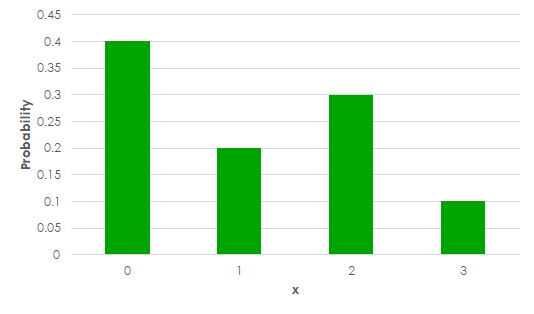 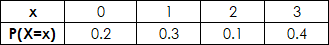 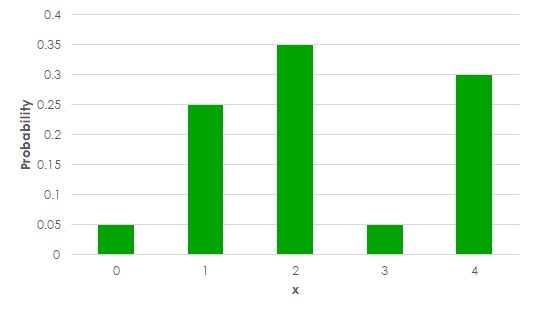 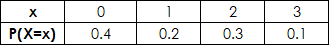 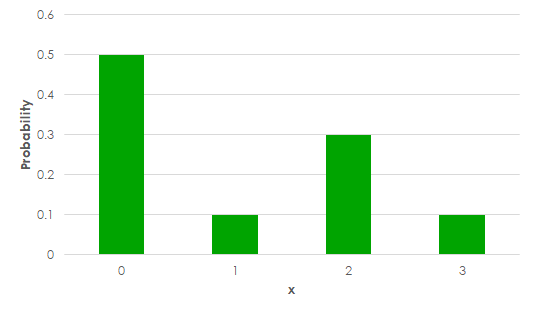 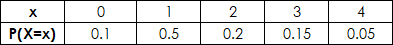 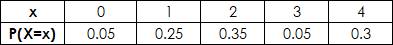 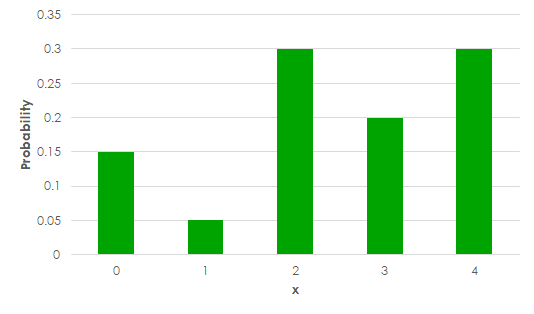 xABCDP(X=x)0.40.20.10.3Ball 1Ball 1Ball 1Ball 1ABCDBall 2AAAABACADBall 2BBABBBCBDBall 2CCACBCCCDBall 2DDADBDCDDxABCDP(X=x)0.40.20.10.3x01234P(X=x)0.10.40.30.1kNumber of StudentsNumber of StudentsNumber of StudentsEye ColourMaleFemaleTotal  Brown6713  Blue437Total101020Number of StudentsNumber of StudentsNumber of StudentsEye ColourMaleFemaleTotal  Brown30%35%65%  Blue20%15%35%Total50%50%100%Number of StudentsNumber of StudentsNumber of StudentsEye ColourMaleFemaleTotal  Brown0.30.350.65  Blue0.20.150.35Total0.50.51Number of StudentsNumber of StudentsNumber of StudentsEye ColourMaleFemaleTotal  Brown0.30.35d  Blue0.2feTotalbcaNumber of PeopleNumber of PeopleNumber of PeopleEthnicityMaleFemaleTotal  European33.0%36.4%69.4%  Maori5.4%6.1%11.5%  Pacific Peoples2.7%2.9%5.5%  Asian5.2%5.7%10.9%  Middle Eastern/Latin American/African0.5%0.5%1.0%  Other ethnicity0.9%0.7%1.6%Total47.7%52.3%100.0%Number of PeopleNumber of PeopleNumber of PeopleYears at ResidenceMaleFemaleTotal0 years0.1090.1130.2231-4 years0.1450.1540.3005-9 years0.1010.1060.20810-14 years0.0530.0560.10915-29 years0.0550.0600.11530 years or more0.0220.0250.047Total0.4860.5141.000Number of OffencesNumber of OffencesNumber of OffencesOffenceUnresolvedResolvedTotal Recorded  Homicide and related offences0.00000.00020.0002  Acts intended to cause injury0.03150.0825  Sexual assault and related offences0.00610.00550.0116  Dangerous or negligent acts endangering persons0.00090.00120.0021  Abduction, harassment and other related offences against a person0.01870.02420.0429  Robbery, extortion and related offences0.00370.0025  Unlawful entry with intent/burglary, break and enter0.13360.01840.1520  Theft and related offences0.26670.0738  Fraud, deception and related offences0.01300.01280.0258  Illicit drug offences0.00430.04290.0472  Prohibited and regulated weapons and explosives offences0.00180.01480.0165  Property damage and environmental pollution0.08260.03260.1152  Public order offences0.06070.0763  Offences against justice procedures, government security and government operations0.00530.04060.0459  Miscellaneous offences0.00150.00210.0036Total0.58510.41491.0000Voted in General ElectionVoted in General ElectionVoted in General ElectionVoted in Local Body ElectionYesNoTotalYes61.1%No18.9%Total78.7%Number of OffencesNumber of OffencesNumber of OffencesOffenceUnresolvedResolvedTotal Recorded  Homicide and related offences0.00000.00020.0002  Acts intended to cause injury0.03150.08250.1140  Sexual assault and related offences0.00610.00550.0116  Dangerous or negligent acts endangering persons0.00090.00120.0021  Abduction, harassment and other related offences against a person0.01870.02420.0429  Robbery, extortion and related offences0.00370.00250.0062  Unlawful entry with intent/burglary, break and enter0.13360.01840.1520  Theft and related offences0.26670.07380.3405  Fraud, deception and related offences0.01300.01280.0258  Illicit drug offences0.00430.04290.0472  Prohibited and regulated weapons and explosives offences0.00180.01480.0165  Property damage and environmental pollution0.08260.03260.1152  Public order offences0.01560.06070.0763  Offences against justice procedures, government security and government operations0.00530.04060.0459  Miscellaneous offences0.00150.00210.0036Total0.58510.41491.0000Voted in General ElectionVoted in General ElectionVoted in General ElectionVoted in Local Body ElectionYesNoTotalYes61.1%2.4%63.5%No17.6%18.9%36.5%Total78.7%21.3%100.0%Number of PeopleNumber of PeopleNumber of PeopleAge in YearsMaleFemaleTotal  0-14444,624425,865870,489  15-29438,294441,135879,429  30-44403,485445,758849,243  45-59424,254457,005881,259  60-74295,242312,285607,527  75+113,571151,686265,257Total2,119,4702,233,7344,353,204Age of Woman in YearsAge of Woman in YearsAge of Woman in YearsAge of Woman in YearsNumber of children15-2930-6465+TotalNo children299,919165,03626,124491,079One child43,134136,18219,827199,143Two children24,408313,97181,231419,610Three children8,328179,20578,162265,695Four children2,50269,61546,158118,275Five children78624,13820,06144,985Six or more children36918,05718,54336,969Object to answering5,95229,03110,58745,570Total385,398935,235300,6931,621,326Number of PeopleNumber of PeopleNumber of PeopleNumber of PeopleOverall life satisfactionCouple without child(ren)Couple with child(ren)One parent with child(ren)Not in a family nucleusLow133,000210000107,000165,000High922,0001,205,000245,000541,000Total1,055,0001,415,000352,000706,000Number of InjuriesNumber of InjuriesNumber of InjuriesSeverity of injuryMaleFemaleTotal  Fatal1,1251,797  Serious non-fatalTotal5,29511,295Overall life satisfactionCouple without child(ren)Couple with child(ren)One parent with child(ren)Not in a family nucleusTotalLow133,000210000107,000165,000615,000High922,0001,205,000245,000541,0002,913,000Total1,055,0001,415,000352,000706,0003,528,000Number of InjuriesNumber of InjuriesNumber of InjuriesSeverity of injuryMaleFemaleTotal  Fatal1,1256721,797  Serious non-fatal4,8754,6239,498Total6,0005,29511,295Number of heads (x)01234P(X=x)0.0625          .         .         .         .Number of heads (x)01234P(X=x)0.06250.250.3750.250.0625Number of StudentsNumber of StudentsNumber of StudentsEye ColourMaleFemaleTotal  Brown6713  Blue437Total101020Number of StudentsNumber of StudentsNumber of StudentsEye ColourMaleNot MaleTotal  Brown6713  Not Brown437Total101020Probability Way of Writing ItHow you say itWhat it meansShaded Venn DiagramProbabilityP(A)Probability of AProbability of A occurring0.4 + 0.3 = 0.7P(B)Probability of BProbability of B occurring0.1 + 0.3 = 0.4P(A ∩ B)Probability of A intersection BProbability of both A and B occurring0.3P(A U B)Probability of A union BProbability of A or B or both occurring0.4 + 0.3 + 0.1 = 0.8P(A’)Probability of A dashProbability of A NOT occurring0.1 + 0.2 = 0.3(or 1 – 0.7)P(B’)Probability of B dashProbability of B NOT occurring0.4 + 0.2 = 0.6(or 1 – 0.4)P(A U B)’Probability of A union B dashProbability of A or B or both NOT occurring0.2(or 1 – 0.8)P(A’ ∩ B)Probability of A dash intersection BProbability of both A NOT occurring and B occurring0.1P(A ∩ B’)P(A ∩ B)P(A’ ∩ B)P(A U B)’P(A’)P((A ∩ B’) U (A’ ∩ B))P(B)P(A)P((A ∩ B) U (A’ ∩ B’))P(B’)P(A U B’)P(A ∩ B)’P(A’ U B)P(A U B)P(A ∩ B’)P(A ∩ B)P(A’ ∩ B)P(A U B)’P(A’)P((A ∩ B’) U (A’ ∩ B)) P(B)P(A)P((A ∩ B) U (A’ ∩ B’))P(B’)P(A U B’)P(A ∩ B)’P(A’ U B)P(A U B)Currently in EnglishCurrently in EnglishCurrently in EnglishCurrently In MathsYesNoTotal  Yes02525  No272350Total274875Catches the bus to schoolDoes not catch the bus to schoolLives more than 1km away from school0.40.25Lives more than 1km away from school0.20.15AA’TotalB0.30.10.4B’0.40.20.6Total0.70.31Number of PeopleNumber of PeopleNumber of PeopleEthnicityMaleFemaleTotal  European1,135,7461,250,4962,386,242  Maori184,923211,362396,285  Pacific Peoples91,34499,084190,428  Asian177,192197,316374,508  Middle Eastern/Latin American/African17,76317,21134,974  Other ethnicity32,37622,65655,032Total1,639,3441,798,1253,437,469Number of PeopleNumber of PeopleNumber of PeopleYears at ResidenceMaleFemaleTotal0 years0.1090.1130.2231-4 years0.1450.1540.3005-9 years0.1010.1060.20810-14 years0.0530.0560.10915-29 years0.0550.0600.11530 years or more0.0220.0250.047Total0.4860.5141.000Number of OffencesNumber of OffencesNumber of OffencesOffenceUnresolvedResolvedTotal Recorded  Homicide and related offences85866  Acts intended to cause injury11,03628,90839,944  Sexual assault and related offences2,1241,9324,056  Dangerous or negligent acts endangering persons303434737  Abduction, harassment and other related offences against a person6,5418,48315,024  Robbery, extortion and related offences1,2798612,140  Unlawful entry with intent/burglary, break and enter46,8016,46453,265  Theft and related offences93,45325,870119,323  Fraud, deception and related offences4,5564,4819,037  Illicit drug offences1,51215,03116,543  Prohibited and regulated weapons and explosives offences6205,1715,791  Property damage and environmental pollution28,92711,43140,358  Public order offences5,46921,28226,751  Offences against justice procedures, government security and government operations1,86614,21916,085  Miscellaneous offences5277421,269Total205,022145,367350,389AspirinNo AspirinTotalHeart Attack51217No Heart Attack495488983Total5005001000AA’TotalB13B’Total812Voted in General ElectionVoted in General ElectionVoted in General ElectionVoted in Local Body ElectionYesNoTotalYes1,980,000790002,059,000No572,000612,0001,184,000Total2,552,000691,0003,243,000Number of InjuriesNumber of InjuriesNumber of InjuriesSeverity of injuryMaleFemaleTotal  Fatal1,1256721,797  Serious non-fatal4,8754,6239,498Total6,0005,29511,295Number of PeopleNumber of PeopleNumber of PeopleNumber of PeopleNumber of PeopleOverall life satisfactionCouple without child(ren)Couple with child(ren)One parent with child(ren)Not in a family nucleusTotalLow133,000210000107,000165,000615,000High922,0001,205,000245,000541,0002,913,000Total1,055,0001,415,000352,000706,0003,528,000SmokerNon-SmokerLung Disease0.120.03No Lung Disease0.190.66